Question 11:
Which equation matches the graph below? 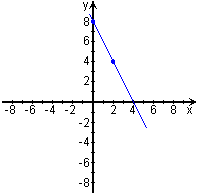 Choices:y = -2x - 8 y = -1/2 x + 8 y = -2x + 8 none of theseSolve by graphing. Indicate whether each system is independent, inconsistent, or dependent12.     Y= 3x-4          Y=-2x+1Solve system by substitution method. Indicate whether each system is independent, inconsistent, or dependent13.        X= 1/8y-1             Y=1/4x+39Solve each absolute value inequality and graph the solution set14.        1> ½ I 6-x I – ¾ Graph each compound or absolute value inequality15.  I x-3y I  > 9